O veljače SNOVNA ŠKOLA  ŽITNJAK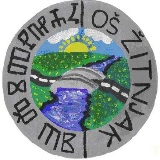 I.Petruševec 110 000 ZagrebKLASA: 112-02/24-10/01URBROJ: 251-157/24-01-1Zagreb, 08.02.2024.PREDMET: Obavijest o natječaju za radno mjesto učitelj povijestiIzvješćujemo Vas da će prema natječaju za radno mjesto učitelja povijesti na neodređeno nepuno radno vrijeme (20h), objavljenog dana 18.siječnja 2024.godine na mrežnim stranicama i oglasnim pločama Hrvatskog zavoda za zapošljavanje te mrežnim stranicama i oglasnoj ploči Osnovne škole Žitnjak, nakon dobivene suglasnosti Školskog odbora dana 08. veljače 2024. godine., ugovor o radu na mjestu učitelja povijesti sklopiti  s danom 09.02.2024.  s Matejom Cvetkom, magistrom povijesti i magistrom edukacije povijesti,  koji udovoljava uvjetima natječaja i zakonskim uvjetima.								Ravnatelj							dipl.kat. Ivica Galeković